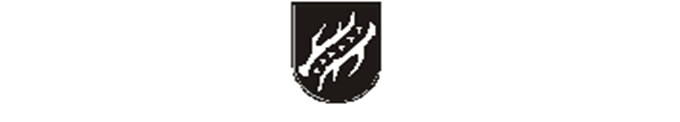 ĮSAKYMASDĖL DARBO TARYBOS RINKIMŲ KOMISIJOS sudarymo ir darbo tarybos rinkimų tvarkos aprašo tvirtinimo2017 m. gruodžio  22 d. Nr. 1.3-77 VKBagotoji	Vadovaudamasi Lietuvos Respublikos darbo kodekso 169, 170, 171 straipsniais:1. S u d a r a u Bagotosios pagrindinės mokyklos Darbo tarybos rinkimų (toliau – Darbo tarybos rinkimų komisija) komisiją:1.1. Jurgita Liaudinskienė, Bagotosios pagrindinės mokyklos sekretorė, bibliotekininkė;1.2. Ingrida Kriauzlienė, Bagotosios pagrindinės mokyklos ūkvedė, valytoja;1.3. Jūratė Švilpienė, Bagotosios pagrindinės mokyklos vyr. buhalterė;1.4. Audronė Bacevičienė, Bagotosios pagrindinės mokyklos matematikos vyr. mokytoja; 1.5.Vilma Staugaitienė, Bagotosios pagrindinės mokyklos direktoriaus pavaduotoja ugdymui.2. Į p a r e i g o j u Darbo tarybos rinkimų komisiją pradėti Darbo tarybos rinkimų organizavimą ne vėliau kaip per 7 dienas nuo šio įsakymo įsigaliojimo.3. T v i r t i n u  Darbo tarybos rinkimų tvarkos aprašą (pridedama).4. N u r o d a u paskelbti šį įsakymą Bagotosios pagrindinės mokyklos interneto svetainėje www.bagotoji.kazluruda.lm.ltŠis įsakymas gali būti skundžiamas Lietuvos Respublikos administracinių bylų teisenos įstatymo nustatyta tvarka.Direktorė				                                             Aldona AputienėParengėJurgita Liaudinskienė2017-12-22SusipažinauPATVIRTINTA                                                                                              Bagotosios pagrindinės mokyklos direktoriaus 2017 m. gruodžio 22 d.įsakymu Nr. 1.3-77 VKDARBO TARYBOS RINKIMŲ TVARKOS APRAŠASI SKYRIUSDARBO TARYBOS RINKIMŲ KOMISIJA1. Darbo tarybos rinkimų tvarkos aprašas (toliau – Aprašas) reglamentuoja Bagotosios pagrindinės mokyklos darbuotojų darbo tarybos rinkimų komisijos taisykles.2. Darbo tarybos rinkimų komisija susirenka į posėdį ir pradeda Darbo tarybos rinkimų organizavimą ne vėliau kaip per septynias dienas nuo jos sudarymo dienos.3. Darbo tarybos rinkimų komisija, susirinkusi į pirmąjį posėdį, iš savo narių balsavimuišsirenka pirmininką ir:3.1. nustato Darbo tarybos rinkimų datą. Ji negali būti vėlesnė kaip du mėnesiai nuo rinkimų komisijos sudarymo dienos;3.2. skelbia kandidatų į Darbo tarybos narius registravimą ir nustato datą, iki kurios gali būti keliami kandidatai, registruoja kandidatus ir sudaro galutinį kandidatų sąrašą;3.3. organizuoja balsavimo biuletenių rengimą ir spausdinimą. Balsavimo biuleteniuose kandidatų į Darbo tarybos narius pavardės surašomos abėcėlės tvarka. Balsavimo biuletenyje turi būti nurodytas balsavimo pavyzdys ir renkamos Darbo tarybos narių skaičius. Balsavimo biuletenių skaičius turi atitikti darbuotojų, turinčių balso teisę, skaičių. Kiekvienas balsavimo biuletenis turi būti pasirašytas rinkimų komisijos pirmininko;3.4. remdamasi iš darbdavio gautais duomenimis, sudaro darbuotojų, turinčių teisę dalyvauti darbo tarybos rinkimuose, sąrašą;3.5. organizuoja ir vykdo darbo tarybos rinkimus;3.6. suskaičiuoja rinkimų rezultatus ir paskelbia juos ne vėliau kaip per tris dienas nuo rinkimų dienos;3.7. vykdo kitas funkcijas, būtinas darbo tarybos rinkimams organizuoti ir vykdyti.4. Darbo tarybos rinkimų komisijos įgaliojimai pasibaigia Darbo tarybai susirinkus į pirmąjį posėdį.II SKYRIUSRINKIMŲ ORGANIZAVIMAS5. Kandidatus į darbo tarybos narius gali siūlyti rinkimų teisę turintys darbuotojai.6. Kandidatais gali būti tik rinkimų teisę turintys darbuotojai, išskyrus rinkimų komisijos narius.7. Kiekvienas darbuotojas gali pasiūlyti po vieną kandidatą, raštu kreipdamasis į rinkimų komisiją ir pateikdamas rašytinį siūlomo kandidato sutikimą būti renkamam į Darbo tarybą.8. Kandidatų sąrašas turi būti sudarytas ne vėliau kaip likus keturiolikai dienų iki darbo tarybos rinkimų dienos.9. Jeigu pasiūlytų kandidatų skaičius yra lygus renkamos darbo tarybos narių skaičiui arba mažesnis už šį skaičių, rinkimų komisija nustato papildomą laiką, per kurį galima siūlyti papildomus kandidatus. Šiuo atveju kandidatus pakartotinai gali siūlyti ir tie darbuotojai, kurie jau yra pasiūlę savo kandidatus.10. Jeigu per papildomą laiką nepasiūloma pakankamai kandidatų į darbo tarybos narius, rinkimų komisija surašo ir viešai paskelbia protokolą, kad Darbo tarybos rinkimai laikomi neįvykusiais. III SKYRIUSRINKIMŲ PROCESAS11. Darbo tarybos rinkimai vyksta darbo metu.12. Darbo tarybos rinkimų materialinį techninį aprūpinimą suteikia darbdavys.13. Darbdavys sudaro sąlygas darbuotojams dalyvauti rinkimuose ir už šį laiką jiems yra mokamas jų vidutinis darbo užmokestis.14. Darbdavys užtikrina tinkamas sąlygas dalyvauti Darbo tarybos rinkimuose tiems darbuotojams, kurie dirba ne darbovietėje.15. Rinkimuose dalyvaujantys darbuotojai turi po tiek balsų, koks yra renkamos Darbo tarybos narių skaičius. Už kiekvieną balsavimo biuletenyje nurodytą kandidatą galima atiduoti tik po vieną balsą, pažymint tai balsavimo biuletenyje.16. Pasibaigus rinkimų komisijos nustatytam rinkimų laikui, rinkimų komisija suskaičiuoja balsus ir surašo Darbo tarybos rinkimų protokolą.17. Darbo tarybos rinkimų protokole privalo būti nurodyta:17.1. Darbo tarybos rinkimų vieta ir laikas;17.2.  Darbo tarybos rinkimų komisijos sudėtis;17.3. kandidatų į Darbo tarybos narius sąrašas ir renkamos darbo tarybos narių skaičius;17.4. darbuotojų, turinčių teisę dalyvauti Darbo tarybos rinkimuose, skaičius;17.5. Darbo tarybos rinkimuose dalyvavusių darbuotojų skaičius, išduotų ir nepanaudotų balsavimo biuletenių skaičius;17.6. atskirai galiojančių ir negaliojančių (biuleteniai, kuriuose pažymėta daugiau kandidatų, negu nustatytas renkamos Darbo tarybos narių skaičius, arba kuriuose neįmanoma nustatyti rinkėjo valios) balsavimo biuletenių skaičius;17.7. kiekvieno kandidato surinktų balsų skaičius (pateikiamas visas kandidatų sąrašas, išdėstytas pagal rinkimuose gautą balsų skaičių mažėjančia tvarka);17.8. kandidatų, išrinktų į Darbo tarybą, sąrašas;17.9. kandidatų, rinkimuose gavusių bent vieną balsą, bet neišrinktų į Darbo tarybą, sąrašas (pagal jų surinktų balsų skaičių mažėjančia tvarka), pagal kurį sudaromas atsarginių Darbo tarybos narių sąrašas.IV SKYRIUSRINKIMŲ REZULTATAI18. Ne vėliau kaip per tris dienas nuo rinkimų rezultatų nustatymo dienos Darbo tarybos rinkimų komisija Darbo tarybos rinkimų rezultatus paskelbia viešai, o protokolo kopiją įteikti darbdaviui.19. Darbo tarybos rinkimai laikomi įvykusiais, jeigu juose dalyvavo daugiau kaip pusė rinkimų teisę turinčių darbuotojų.20. Jeigu dėl nepakankamo darbuotojų dalyvavimo Darbo tarybos rinkimuose šie rinkimai paskelbiami neįvykusiais, per artimiausias septynias dienas turi būti surengti pakartotiniai rinkimai. Jie laikomi įvykusiais, jeigu juose dalyvavo vienas ketvirtadalis balsavimo teisę turinčių įstaigos darbuotojų.21. Išrinktais Darbo tarybos nariais laikomi tie kandidatai, kurie gavo daugumą balsų. 22. Jeigu keli kandidatai gauna vienodą skaičių balsų, išrinktu laikomas tas kandidatas, kurio darbo stažas yra didesnis. 23. Asmenys, esantys atsarginių Darbo tarybos narių sąraše, kuris sudaromas šios tvarkos 17.9. punkte numatyta tvarka, eilės tvarka gali tapti Darbo tarybos nariais tuo atveju, kai atsiranda laisva Darbo tarybos nario vieta.V SKYRIUSBAIGIAMOSIOS NUOSTATOS24. Darbo tarybą sudaro 5 nariai. Darbo tarybos nariais gali būti renkami visi darbuotojai, sulaukę aštuoniolikos metų ir kurių darbo santykiai su darbdaviu trunka ilgiau kaip šešis mėnesius. Darbuotojai, išdirbę trumpiau negu šešis mėnesius, Darbo tarybos nariais gali būti renkami tik tuo atveju, kai visi darbuotojai dirba trumpiau negu šešis mėnesius.25. Darbdavys ir pagal įstatymus, įgaliojimus ar steigimo dokumentus jam atstovaujantys asmenys negali būti Darbo tarybos nariais.26. Darbo taryba sudaroma trejų metų kadencijai, kuri pradedama skaičiuoti nuo Darbo tarybos įgaliojimų pradžios.27. Visi dokumentai, susiję su rinkimų komisijos sudarymu, rinkimų organizavimu ir vykdymu, taip pat balsavimo biuleteniai yra perduodami Darbo tarybai pirmajame jos posėdyje. Darbo taryba užtikrina jų saugojimą iki naujos Darbo tarybos sudarymo.28. Nauji Darbo tarybos rinkimai rengiami ne anksčiau kaip po šešių mėnesių nuo rinkimų komisijos sprendimo Darbo tarybos rinkimus laikyti neįvykusiais priėmimo.29. Darbdavys organizuoja tik pirmuosius Darbo tarybos rinkimus, o vėlesnius organizuoja pati Darbo taryba._________________________